§1362.  Costs and fees for complainantsNo costs shall be allowed by such judge to complainants in any capacity; but this shall not prevent the allowance of their fees as officers to police officers and constables or for their municipalities when such police officers or constables are paid a salary or are paid upon a per diem basis by such municipalities and such officers or constables complain under authority of their municipalities or it is made their duty to do so. No witness shall be allowed in a criminal case for more than one travel, or for travel and attendance in more than one case at the same time before any judicial tribunal.The State of Maine claims a copyright in its codified statutes. If you intend to republish this material, we require that you include the following disclaimer in your publication:All copyrights and other rights to statutory text are reserved by the State of Maine. The text included in this publication reflects changes made through the First Regular and First Special Session of the 131st Maine Legislature and is current through November 1. 2023
                    . The text is subject to change without notice. It is a version that has not been officially certified by the Secretary of State. Refer to the Maine Revised Statutes Annotated and supplements for certified text.
                The Office of the Revisor of Statutes also requests that you send us one copy of any statutory publication you may produce. Our goal is not to restrict publishing activity, but to keep track of who is publishing what, to identify any needless duplication and to preserve the State's copyright rights.PLEASE NOTE: The Revisor's Office cannot perform research for or provide legal advice or interpretation of Maine law to the public. If you need legal assistance, please contact a qualified attorney.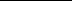 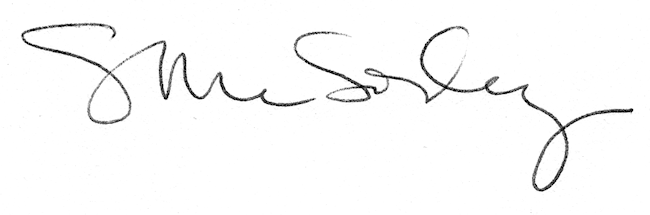 